БЮДЖЕТ ДЛЯГРАЖДАНРешение Совета народных депутатов города Фокино «О бюджете городского округа «город Фокино» на 2014 год и на плановый период 2015 и 2016 годов»«Мы должны обеспечить большую прозрачность и открытость бюджетного процесса для граждан. Это одно из ключевых условий повышения эффективности госинвестиций, всей бюджетной политики».Послание Президента Российской Федерации «О бюджетной политике в 2013 году и на плановый период 2014 и 2015 годов»«Граждане и бизнес должны знать, куда направляются уплачиваемые ими налоги. Это требует высокого уровня прозрачности бюджета и бюджетного процесса».Дмитрий Медведев, Председатель Правительства Российской ФедерацииДорогие друзья!Разрешите представить Вашему вниманию первый для городского округа «город Фокино» Бюджет для граждан.Мы полностью поддерживаем те положительные изменения, которые происходят в нашем государстве по обеспечению публичности и открытости деятельности органов исполнительной власти и местного самоуправления.Бюджет для граждан, представленный Вашему вниманию, формировался командой Финансового управления администрации города Фокино был подготовлен на основе Решения Совета народных депутатов города Фокино «О бюджете городского округа «город Фокино» на 2014 год и на плановый период 2015 и 2016 годов».Основной целью финансовой политики города является обеспечение долгосрочной сбалансированности и устойчивости бюджетной системы.Реализуя эту цель, мы постарались в доступной и понятной форме раскрыть основные термины и понятия в сфере общественных финансов, основные характеристики и показатели местного бюджета на предстоящую трехлетку, сформированного в программном формате.Особое внимание при подготовке Бюджета для граждан уделено показателям доходов бюджета и расходам, осуществляемым в рамках муниципальных программ.Надеюсь, наш Бюджет для граждан поможет Вам более подробно разобраться в основном финансовом документе нашего города.С уважением, Алла Шеремето, Начальник Финансового управления администрации города ФокиноСОДЕРЖАНИЕ1. Основные понятия, термины и определенияСлово «бюджет» происходит от старонормандского «bougette» — кошелёк, сумка, кожаный мешок, мешок с деньгами. В настоящее время термин утратил своё первоначальное значение, поскольку «бюджет» в современном понимании уже не обозначает «копилку» - физическую или счёт в банке, в которой хранятся средства.Сегодня бюджет необходимо рассматривать как оформленный документально план поступлений и выплат. Так, например, местный бюджет городского округа, ежегодно принимаемый Решением Совета народных депутатов, в самом простом понимании представляет собой перечень источников поступлений (доходная часть бюджета), перечень направлений расходования поступающих средств (расходная часть бюджета), а также их ожидаемые годовые значения.Общий объём бюджета не означает, что указанная сумма собрана за счет налогов и иных поступлений и по состоянию на начало года хранится на каком-либо счете, а в течение года расходуется. В действительности поступление и расходование средств «растянуто» в течение года и осуществляется приблизительно равномерно. Этот процесс называется «исполнением бюджета». Так, различают исполнение бюджета по доходам (поступление в течение времени средств от уплаты налогов и сборов, безвозмездных поступлений на единый счет бюджета) и исполнение бюджета по расходам (выплаты в течение времени средств с единого счёта бюджета).Если доходы бюджета превышают расходы, это значит, что бюджет сформирован с профицитом, если же наоборот — расходы превышают доходы, значит бюджет дефицитный. Наличие дефицита бюджета не означает, что какие-либо из запланированных расходов не будут оплачены. Все принятые в бюджете обязательства должны быть исполнены, однако оплата некоторых расходов будет осуществлена не за счет доходов, а за счёт источников финансирования дефицита бюджета. К таковым относятся: банковские кредиты, бюджетные кредиты (кредиты, полученные от других бюджетов), остатки на счете бюджета (неиспользованные средства прошлого года) и иные источники.Размер дефицита бюджета жёстко ограничен Бюджетным кодексом. Предельный размер дефицита местных бюджетов не может превышать 10% общего объема доходов без учёта безвозмездных поступлений, в отдельных случаях -5%.Безвозмездные поступления в бюджет — межбюджетные трансферты (средства), предоставляемые одним бюджетом другому. Межбюджетные трансферты формируют значительную часть бюджетов всех уровней. Межбюджетные трансферты подразделяются на дотации, субсидии, субвенции.Дотации предоставляются на безвозмездной и безвозвратной основе без установления направлений и (или) условий их использования, т.е. направляются на цели, определяемые получателем самостоятельно. Дотации обычно называют «нецелевыми межбюджетными трансфертами».Субсидии предоставляются на поддержку реализации полномочий, исполнение которых закреплено за получателем субсидий.Субсидии обычно предоставляются на условиях софинансирования — это означает, что получатель субсидии должен за счет собственных средств предусмотреть определенную долю финансирования (обычно от 5% до 50%) на те же цели.Субвенции предоставляются на осуществление переданных полномочий, то есть полномочий, которые не закреплены за получателем субвенции. Остальная доля доходов бюджета городского округа (около 46,7%) — налоговые и неналоговые доходы.В укрупнённой группировке налоговые и неналоговые доходы можно представить в следующем виде:1. налоговые доходы:налоги на доходы (налог на доходы физических лиц);налоги на товары, работы, услуги (акцизы по подакцизным товарам (продукции));налоги на совокупный доход (единый налог на вмененный доход);налоги на имущество (налог на имущество физических лиц, земельный налог);государственная пошлина (средства, взимаемые за совершение юридически значимых действий, выдачу разрешений на установку рекламных конструкций.);2. неналоговые доходы:доходы от использования имущества, находящегося в муниципальной собственности (доходы от сдачи в аренду муниципального имущества, доходы от перечисления части прибыли муниципальных унитарных предприятий и пр.);платежи при пользовании природными ресурсами (плата за негативное воздействие на окружающую среду, пр.);доходы от продажи материальных и нематериальных активов(доходы от приватизации муниципального имущества);административные платежи и сборы, штрафы, санкции, возмещение ущерба.Все источники формирования налоговых и неналоговых доходов в соответствии с Бюджетным кодексом Российской Федерации закреплены за соответствующими бюджетами бюджетной системы Российской Федерации.В состав бюджетной системы входят:- федеральный бюджет и бюджеты государственных внебюджетных фондов Российской Федерации;- бюджеты субъектов Российской Федерации и бюджеты территориальных государственных внебюджетных фондов;- местные бюджеты, в том числе:бюджеты муниципальных районов;Закрепление доходов между уровнями бюджетной системы представлено в таблице 1.Таблица1Закрепление доходов между уровнями бюджетной системыАналогично доходам за различными уровнями бюджетной системы закреплены полномочия, которые должны исполняться за счет соответствующих бюджетов (таблица 2).                                                       Таблица2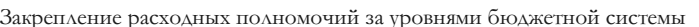 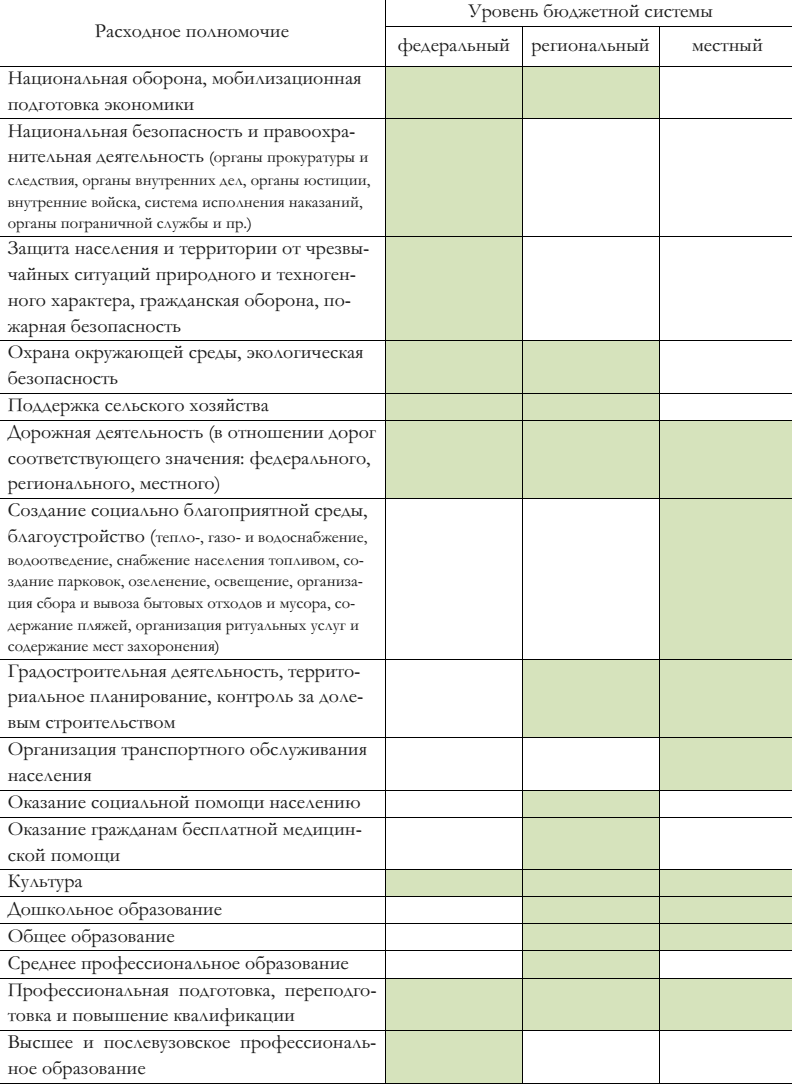 Совокупность бюджетов различных уровней образует консолидированный бюджет. Так, например, свод областного бюджета и местных бюджетов образует консолидированный бюджет Брянской области. Свод федерального бюджета и консолидированных бюджетов субъектов Российской Федерации образует консолидированный бюджет Российской Федерации.2. Как читать бюджет?Бюджет городского округа состоит из текста решения о бюджете, и приложений к решению.В тексте решения о бюджете устанавливаются:- основные характеристики местного бюджета на 2014 год (доходы, расходы, показатели сбалансированности бюджета, а также верхний предел муниципального внутреннего долга городского округа) (пункт 2).- основные характеристики местного бюджета на плановый период 2015 и 2016 годов (доходы, расходы, показатели сбалансированности бюджета, а также верхний предел муниципального внутреннего долга городского округа) (пункт 2.2).- прогнозируемые доходы местного бюджета на 2014 год и на плановый период 2015 и 2016 годов (пункт 3).- нормативы распределения доходов между бюджетами бюджетной системы Российской Федерации (пункт 4).- перечень главных администраторов доходов и главных администраторов источников финансирования дефицита местного бюджета (пункт 5).- распределение бюджетных ассигнований бюджета городского округа 2014-2016 годы (пункт 6).- субвенции, субсидии, иные межбюджетные трансферты, бюджетные кредиты (пункт 7). - права на внесение изменений (пункт 8).- нормы расхода на питание одного учащегося общеобразовательной школы на 2014 год за счет местного бюджета (пункт 9).- межбюджетные трансферты (пункт 10).- норматив  перечисления в местный бюджет части прибыли муниципальных унитарных предприятий (пункт 11).- резервный фонд. (пункт 12).-особенности использования бюджетных ассигнований по обеспечению деятельности органов местного самоуправления и муниципальных учреждений (пункт 13).-источники внутреннего финансирования дефицита (пункт 14).       -структура муниципального долга (пункт 15).       -государственные внутренние заимствования городского округа «город Фокино» (пункт 16).       -государственные гарантии городского округа «город Фокино» в валюте Российской Федерации (пункт 17).Бюджетная классификацияПредставление доходов и расходов местного бюджета осуществляется в соответствии с бюджетной классификацией.Бюджетная классификация — коды, предназначенные для обозначения и группировки доходов, расходов и источников финансирования дефицита бюджета.Бюджетная классификация включает: классификацию доходов бюджета;классификацию расходов бюджета;классификацию источников финансирования дефицита бюджета; классификацию операций сектора государственного управления (КОСГУ).На территории Российской Федерации применяется единая структура бюджетной классификации. Большинство кодов бюджетной классификации также едины для всех без исключения бюджетов. Это позволяет осуществлять детальное сравнение бюджетов различных территорий.К сожалению, классификация подвергается частым корректировкам. Так, например, начиная с 2014 года существенно изменена структура классификации расходов с целью внедрения «программного» принципа классификации. В результате сравнение расходов 2014 — 2016 годов с аналогичными расходами предыдущих периодов возможно только в случае детального сопоставления кодов.В таблице3, приведенной ниже, — пример классификации доходов местного бюджета ( выдержка из приложения 1 к Решению о бюджете).                                      Таблица3Таким образом, бюджетная классификация образует «лестницу» - группировочные коды верхнего уровня «раскладываются» на коды нижнего уровня, которые в свою очередь могут являться группировочными кодами и включать коды более нижнего уровня.Так, в классификации доходов бюджета существуют две основных группы доходов — 1 00 00000 00 0000 000 (налоговые и неналоговые доходы), называемый обычно «единица» и 2 00 00000 00 0000 000 (безвозмездные поступления), или «двойка».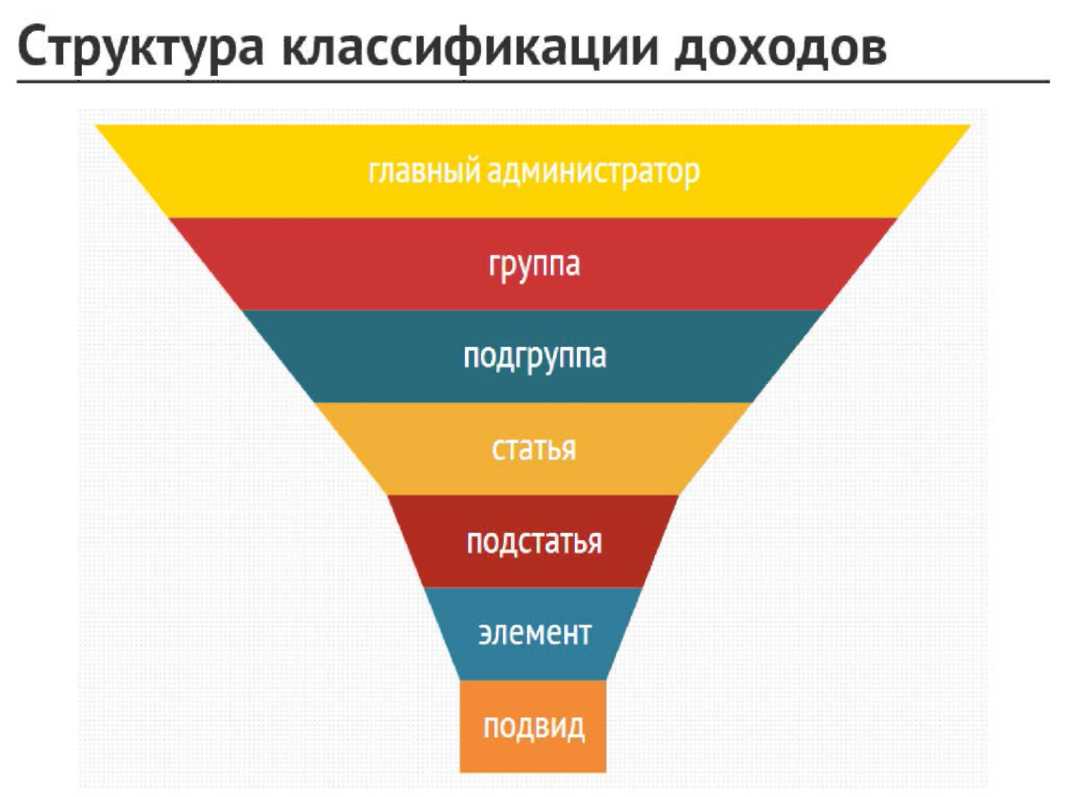 Аналогичную «лестничную» структуру имеет классификация расходов бюджета.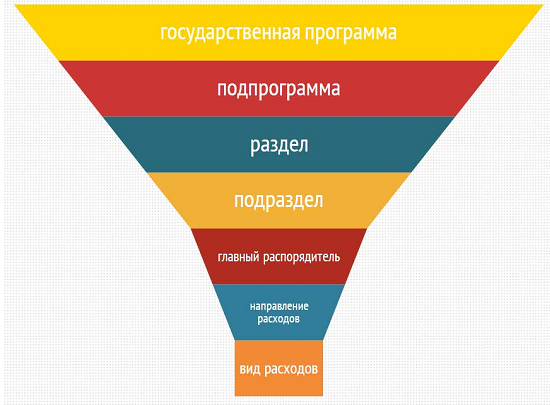 Например:Муниципальная программа имеет подпрограммы(ППГП), поэтому в качестве кода подпрограмм использовано «2». Главным распорядителем бюджетных средств (ГРБС) подпрограммы является администрация города Фокино (002).Расходование средств администрацией города Фокино осуществляется по различным направлениям расходов (НР). Расходам на финансовое обеспечение в сфере информационного обеспечения присвоен код «8002».Уточнение направления расходов — код вида расходов (ВР).Начиная с 2014 года Бюджетным кодексом Российской Федерации предоставлена значительная свобода в представлении расходов бюджетов в части вариантов группировки. Пример выше «программная» структура расходов, основная группировка в которой осуществляется по муниципальным программам и подпрограммам (приложения 9,10 к Решению о бюджете).Приложениями 7 и 8 утверждается также «ведомственная» структура расходов, основная группировка в которой осуществляется по ведомствам. Те же расходы администрации города Фокино в составе ведомственной структуры расходов выглядят следующим образом:В дополнение к рассмотренным уровням иерархии классификации в ведомственной структуре расходов добавлены Раздел (Рз) и Подраздел (Пр), а также Целевая статья расходов (ЦСР).Целевая статья расходов в свою очередь также имеет собственную структуру: первые два знака целевой статьи — муниципальная программа (МП), третий знак — подпрограмма (ППМП), последние четыре знака — направления расходов(НР).До 2014 года в составе приложений к решению утверждалась также «функциональная» структура расходов, в которой основная группировка осуществлялась по разделам (Рз) и подразделам (Пр). Наименования и коды бюджетной классификации преимущественно установлены Министерством финансов Российской Федерации (приказ Минфина России от 01.07.2013 № 65н «Об утверждении Указаний о порядке применения бюджетной классификации Российской Федерации»). Субъектам Российской Федерации и органам местного самоуправления предоставлено право самостоятельно устанавливать коды и наименования целевых статей расходов.Последние три знака двадцатизначного кода бюджетной классификации (классификация операций сектора государственного управления — КОСГУ) не утверждается решением о бюджете (все коды в составе решения имеют 17 знаков). Распределение расходов местного бюджета по полному двадцатизначному коду бюджетной классификации (сводная бюджетная роспись) ежеквартально публикуется на официальном сайте администрации города Сельцо Брянской области ( http://admfokino.myjino.ru)3. Как составляется бюджет?Местный бюджет формируется и утверждается сроком на три года - очередной финансовый год и на плановый период.Проект бюджета основывается на следующих основных документах.послание Президента Российской Федерации Федеральному Собранию Российской Федерации;бюджетное послание Президента Российской Федерации о бюджетной политике;3.	долгосрочная бюджетная стратегия Российской Федерации;4.	основные направления бюджетной политики Российской Федерации;5.	основные направления налоговой политики Российской Федерации;основные направления бюджетной, налоговой и долговой политики Брянской области;итоги и прогноз социально-экономического развития Брянской области;итоги и прогноз социально-экономического развития городского округа на 2014 год и на плановый период 2015 и 2016 годов.основные направления бюджетной, налоговой и долговой политики городского округа на 2014 год и на плановый период 2015 и 2016 годов.	Основными этапами подготовки бюджета являются:Таблица44. Основные параметры местного бюджетаПод основными параметрами бюджета обычно понимают его основные характеристики - доходы, расходы и показатели сбалансированности - дефицит (профицит).Основные параметры бюджета с расшифровкой доходов по основным источникам представлены в таблице 5.Таблица 5Основные параметры местного бюджета на 2014 год и на плановый период 2015 и 2016 годов(рублей)Динамика доходов и расходов местного бюджетаПриоритетом при формировании бюджета стало обеспечение исполнения социальных обязательств, в первую очередь, обусловленных «майскими» указами Президента России. В связи с этим в рамках местного бюджета было произведено перераспределение расходов в пользу «социальных» отраслей, уменьшение ассигнований на реализацию и отказ от непервоочередных программных мероприятий.Структура собственных доходовОсновными доходными источниками в общем объеме налоговых и неналоговых доходов местного бюджета в 2014 году будут являться:налог на доходы физических лиц –59,5%;земельный налог –22,9 %;единый налог на вмененный доход для отдельных видов деятельности -4,1%.доходы от сдачи в аренду имущества  и земли–8,5%;доходы от реализации имущества и земли –1,9%;прочие доходы-3,1%.Последовательно рассмотрим основные показатели местного бюджета.4.1. Доходы местного бюджета в 2014-2016 годах.Основную долю в структуре доходов местного бюджета занимают собственные (налоговые и неналоговые) доходы.Структура доходов местного бюджета на 2014 - 2016 годы представлена в таблице 6.Таблица6(рублей)4.2. Расходы местного бюджета в 2014-2016 годахСтруктура расходов местного бюджета на 2014-2016 годы представлена в таблице 7.Таблица 7Структура расходов бюджета городского округа в 2014-2016 годахОсновную долю в расходах бюджета на 2014 год занимают «социальные» расходы (образование, культура, социальная политики, физическая культура и спорт). Значительный объем расходов, приходящихся на «социальный блок», обусловлен необходимостью исполнения «майских» указов Президента России, в первую очередь — указа от 7 мая 2012 года № 597 «О мероприятиях по реализации государственной социальной политики», которым предусмотрено повышение до 2018 года заработной платы работников бюджетной сферы до установленных уровней.Основными целями (приоритетами) бюджетной политики на 2014 год и на плановый период 2015 и 2016 годов являются:обеспечение долгосрочной сбалансированности и устойчивости бюджетной системы, которая предусматривает минимизацию дефицита бюджета, ограничение принятия обязательств, не обеспеченных финансовыми ресурсами, поддержание объема муниципального внутреннего долга на безопасном для финансовой системы уровне;безусловное исполнение принятых социальных обязательств, реализация положений, предусмотренных указами Президента Российской Федерации;изменение структуры расходов местного бюджета в целях исполнения «майских» указов Президента Российской Федерации, которая подразумевает в том числе уменьшение ассигнований или отказ от отдельных не первоочередных направлений расходования средств;координация долгосрочного стратегического и бюджетного планирования, дальнейшее внедрение программно-целевых принципов в деятельности органов местного самоуправления;повышение прозрачности и открытости бюджетной системы.В бюджетных проектировках предусмотрено введение дефицита бюджета в 2014 году с целью финансового обеспечения действующих обязательств. В условиях ограниченности ресурсов бюджета особое внимание будет уделено повышению эффективности исполнения принятых обязательств бюджета.5. Муниципальные программы городского округа «город Фокино»Основной составляющей местного бюджета являются муниципальные программы городского округа «город Фокино».Муниципальная программа — утвержденный постановлением Администрации города Фокино документ, определяющий цели и задачи деятельности органов местного самоуправления, систему мероприятий (действий), направленных на достижение целей и решение задач, систему индикаторов (показателей) эффективности деятельности органов местного самоуправления и их целевые значения, а также взаимоувязку целей, задач, мероприятий, индикаторов (показателей) и выделяемых на муниципальную программу средств.В 2014 году в городском округе «город Фокино» будет осуществляться реализация 5 муниципальных программ. Перечень муниципальных программ городского округа «город Фокино» в 2013грубМуниципальная программа «Реализация полномочий исполнительного органа власти городского округа "город Фокино" (2014 - 2016 годы)»Цели муниципальной программы: Создание условий для эффективного исполнения полномочий исполнительного органа власти городского округа «город Фокино»;осуществление реализации переданных областных полномочий по решению вопросов местного значения;повышение качества и доступности предоставления государственных и муниципальных  услуг;обеспечение исполнения полномочий в сфере мобилизационной подготовки, направленных на выполнение мобилизационных заданий (задач);обеспечение перевозки льготной категории населения автомобильным пассажирским транспортом в городском сообщении;осуществление мероприятий по информационному обеспечению населения;реализация мер по поддержке малого предпринимательства; обеспечение сбалансированности и устойчивости деятельности в сфере автомобильных дорог общего пользования и дорожной деятельности;обеспечение деятельности объектов жилищно-коммунального хозяйства, улучшение условий проживания граждан города;удовлетворение потребностей населения в получении доступного и качественного дошкольного, начального общего, основного общего, среднего (полного) общего, дополнительного образования детей, соответствующего требованиям инновационного социально ориентированного развития;сохранение и развитие традиционной народной  культуры, создание условий для организации досуга   различных возрастных и социальных категорий  населения;формирование в городском округе «город Фокино» единой политики в развитии физической культуры и спорта и сфере работы с молодежью;создание благоприятных условий для комплексного развития и жизнедеятельности детей, защита прав и законных интересов несовершеннолетних, лиц из числа детей-сирот и детей, оставшихся без попечения родителей.Ответственный исполнитель: Администрация города ФокиноПеречень подпрограмм, входящих в состав муниципальной программы «Реализация полномочий исполнительного органа власти городского округа "город Фокино" (2014 - 2016 годы)»Руб.Муниципальная программа «Управление муниципальными финансами городского округа «город Фокино» (2014 - 2016 годы)»Цели муниципальной программы:Обеспечение долгосрочной сбалансированности и устойчивости бюджетной системы городского округа «город Фокино»;создание условий для оптимизации и повышения эффективности расходов бюджета городского округа «город Фокино»;создание условий для эффективного выполнения полномочий органов местного самоуправления.Ответственный исполнитель: Финансовое управление администрации города Фокино.Перечень подпрограмм, входящих в состав муниципальной программы «Управление муниципальными финансами городского округа «город Фокино» (2014 - 2016 годы)»Руб.Муниципальная программа «Реализация исполнительных и управленческих функций в области образования, культуры, физической культуры и спорта, координация деятельности муниципальных бюджетных учреждений городского округа "город Фокино" (2014-2016 годы)»Цели муниципальной программы:        Выполнение исполнительных и управленческих функций в области образования, культуры, физической культуры и спорта, координация деятельности подведомственных муниципальных бюджетных учреждений.Ответственный исполнитель: МКУ «Управление социально-культурной сферы города Фокино»МУНИЦИПАЛЬНАЯ ПРОГРАММА"Управление муниципальной собственностью городского округа «город Фокино" (2014 - 2016 годы)Цели муниципальной программы: Эффективное управление и распоряжение муниципальным имуществом городского округа «город Фокино», рациональное его использование, распоряжение земельными участками, государственная собственность на которые не разграничена, расположенными на территории городского округа «город Фокино».Ответственный исполнитель: Отдел  имущественных и земельных отношений, архитектуры администрации города ФокиноПеречень подпрограмм, входящих в состав муниципальной программы "Управление муниципальной собственностью городского округа «город Фокино" (2014 - 2016 годы)Руб.МУНИЦИПАЛЬНАЯ ПРОГРАММА«Обеспечение исполнения полномочий в области гражданской обороны, защиты населения от чрезвычайных ситуаций природного и техногенного характера на территории городского округа «город Фокино» (2014 - 2016 годы)»Цели муниципальной программы:    - организация работы единой дежурно- диспетчерской службы города Фокино;- реализация единой государственной политики в области гражданской обороны, защиты населения от чрезвычайных ситуаций природного и техногенного характера на территории городского округа «город Фокино».  Ответственный исполнитель: МКУ «Единая дежурно-диспетчерская служба города Фокино»НЕПРОГРАММНАЯ ЧАСТЬ РАСХОДОВ БЮДЖЕТА ГОРОДСКОГО ОКРУГА «ГОРОД ФОКИНО»Анализ расходов местного бюджета, не включенных в муниципальные программы городского округа, приведен в таблице 8Таблица 8(рублей)6. Показатели сбалансированности бюджетаОсновным показателем сбалансированности бюджета является наличие или отсутствие дефицита бюджета.В случае наличия дефицита бюджета в качестве источников его финансирования могут выступать:разница между полученными и погашенными городским округом кредитами кредитных организаций;разница между полученными и погашенными городским округом кредитами, предоставленными бюджету Брянской области федеральным бюджетом;изменение остатков средств на счетах по учету средств местного бюджета в течение соответствующего финансового года;иные источники внутреннего финансирования дефицита.На 2014 год  местный бюджет запланирован с безопасным для финансовой системы городского округа город Фокино уровнем дефицита - 3% объема налоговых и неналоговых доходов при максимально возможном по бюджетному законодательству -5%. На 2015 и 2016 годы сформирован сбалансированный по доходам и расходам бюджет с нулевыми значениями показателей дефицита.В качестве основных источников финансирования дефицита запланированы финансовые операции по привлечению и погашению кредитов кредитных организаций, изменению остатков средств на счетах.Структура источников финансирования дефицита местного бюджета на 2014 - 2016 годы представлена в таблице 9.Таблица 9Структура источников финансирования дефицита местного бюджетав 2014 - 2016 годах(рублей)Динамика муниципального долга городского округа город Фокино на 2014 — 2016 годы представлена в таблице 10.Таблица 10(рублей)ПриложениеПЕРЕЧЕНЬисточников официального опубликования информации о системе управления муниципальными финансамиadmfokino.myjino.ru— официальный сайт Администрации города Фокино;bryanskoblfin.ru — информационно-справочный портал Департамента финансов Брянской области;fz-83.ru — информационно-аналитический ресурс о реализации положений Федерального закона от 8 мая 2010 года № 83-ФЗ «О внесении изменений в отдельные законодательные акты Российской Федерации в связи с совершенствованием правового положения государственных (муниципальных) учреждений» в субъектах Российской Федерации;info.minfin.ru — информационно-аналитический раздел официального сайта Министерства финансов Российской Федерации;www.bryanskobl.ru— официальный сайт Правительства Брянской области;www.budcodex.ru — информационный ресурс, посвященный подготовке новой редакции Бюджетного кодекса Российской Федерации.www. budget. gov. ru— единый портал бюджетной системы Российской Федерации;www. bus. gov. ru — официальный сайт раскрытия информации о деятельности государственных (муниципальных) учреждений;www. gosprogrammy. gov. ru — перечень и нормативные правовые акты об утверждении государственных программ Российской Федерации;www. iminfin. ru — информационный ресурс по анализу показателей бюджетов субъектов Российской Федерации на основании информации официальных источников;www.minfin.ru— официальный сайт Министерства финансов Российской Федерации;www.roskazna.ru— официальный сайт Федерального казначейства;Бюджет для граждан (проект Федерального закона о федеральном бюджете на 2014 - 2016 годы)1. Основные понятия, термины и определения2. Как читать бюджет?3. Как составляется бюджет?4. Основные параметры местного бюджета4.1. Доходы местного бюджета в 2014 — 2016 годах4.2. Расходы местного бюджета в 2014 — 2016 годах5. Муниципальные программы городского округа «город Фокино»Муниципальная программа «Реализация полномочий исполнительного органа  власти городского округа "город Фокино" (2014-2016 годы)»Муниципальная программа «Управление муниципальными финансами городского округа "город Фокино" (2014-2016 годы)»Муниципальная программа «Реализация исполнительных и управленческих функций в области образования, культуры, физической культуры и спорта, координация деятельности муниципальных бюджетных учреждений городского округа "город Фокино" (2014-2016 годы)»Муниципальная программа «Управление муниципальной собственностью городского округа "город Фокино" (2014-2016 годы)»Муниципальная программа «Обеспечение исполнения полномочий в области гражданской обороны, защиты населения от чрезвычайных ситуаций природного и техногенного характера на территории городского округа «город Фокино» (2014 - 2016 годы)»Непрограммная часть расходов местного бюджета6. Показатели сбалансированности бюджетаПриложениеНалоги и сборыНормативы зачисления доходов в соответствующие бюджеты бюджетной системы, %Нормативы зачисления доходов в соответствующие бюджеты бюджетной системы, %Нормативы зачисления доходов в соответствующие бюджеты бюджетной системы, %Нормативы зачисления доходов в соответствующие бюджеты бюджетной системы, %Налоги и сборыфедеральныйбюджетбюджетсубъектаместныебюджетыместныебюджеты1. Налог на прибыль организаций(по ставке 2,0%)1002. Налог на прибыль организаций(по ставке 18,0%)1003. Налог на добавленную стоимость1004. Налог на доходы физических лиц8510 — в бюджетыпоселений и городских округов,5 — в бюджеты муниципальных районов, городских округов10 — в бюджетыпоселений и городских округов,5 — в бюджеты муниципальных районов, городских округов5. Акцизы, в том числе:на спирт этиловый из пищевого сырья5050на спиртосодержащую продукцию5050на автомобильный бензин, прямогонныйбензин, дизельное топливо, моторные масладля дизельных и карбюраторных (инжекторных) двигателей2872передается не менее 10% общего объема доходов по    дифференцированным нормативам (норматив отчислений для городского округа г. Фокино составляет передается не менее 10% общего объема доходов по    дифференцированным нормативам (норматив отчислений для городского округа г. Фокино составляет на алкогольную продукцию с объемной долей этилового спирта свыше 9 процентов (заисключением пива, вин, винных напитков)6040на алкогольную продукцию с объемной долей этилового спирта свыше 9 процентов,включающую пиво, вина, винные напитки100на алкогольную продукцию с объемной долей этилового спирта до 9 % включительно100на табачную продукцию1006. Налог на добычу общераспространенныхполезных ископаемых1007. Налог на добычу полезных ископаемых(за исключением полезных ископаемых ввиде углеводородного сырья, природныхалмазов и общераспространенных полезныхископаемых)40608. Сбор за пользование объектами водныхбиологических ресурсов20809. Сбор за пользование объектами животного мира10010. Налог, взимаемый в связи с применением упрощенной системы налогообложения10011. Единый сельскохозяйственный налог12. Государственная пошлинаподлежит зачислению по месту государственнойрегистрации, совершения юридически значимых действий или выдачи документовподлежит зачислению по месту государственнойрегистрации, совершения юридически значимых действий или выдачи документовподлежит зачислению по месту государственнойрегистрации, совершения юридически значимых действий или выдачи документовподлежит зачислению по месту государственнойрегистрации, совершения юридически значимых действий или выдачи документов13. Налог на имущество организаций10010014. Налог на игорный бизнес10010015. Транспортный налог10010016. Земельный налог10017. Налог на имущество физических лиц10018. Налог, взимаемый в связи с применением патентной системы налогообложения100Расходное полномочиеУровень бюджетной системыУровень бюджетной системыУровень бюджетной системыРасходное полномочиефедеральныйрегиональныйместныйПенсионное обеспечениеФизическая культура и спортПериодическая печать и издательстваКод бюджетной классификации Российской ФедерацииНаименование доходовСумма на 2014 годКод бюджетной классификации Российской ФедерацииНаименование доходовСумма на 2014 год123000 1 00 00000 00 0000 000НАЛОГОВЫЕ И НЕНАЛОГОВЫЕ ДОХОДЫ74484000,00000 1 01 00000 00 0000 000НАЛОГИ НА ПРИБЫЛЬ, ДОХОДЫ44282000,00000 1 01 02000 01 0000 110Налог на доходы физических лиц44282000,00…000 2 00 00000 00 0000 000БЕЗВОЗМЕЗДНЫЕ ПОСТУПЛЕНИЯ85026466,00000 2 02 00000 00 0000 000Безвозмездные поступления от других бюджетов бюджетной сиситемы Российской Федерации85026466,00000 2 02 01000 00 0000 151Дотации бюджетам субъектов Российской Федерации и муниципальных образований19801000,00…000 2 02 03000 00 0000 151Субвенции бюджетам субъектов Российской Федерации и муниципальных образований65225466,00…ИТОГО:ИТОГО:159510466,00НаименованиеМПППМПГРБСНРВР 2014 год1234567Реализация полномочий исполнительного органа власти городского округа "город Фокино" (2014 - 2016 годы)02139 856 244,00Верхний уровень иерархии классификации расходов — муниципальная программа (МП) (муниципальной программе «Реализация полномочий исполнительного органа власти городского округа "город Фокино" (2014 - 2016 годы) присвоен код «02»)Верхний уровень иерархии классификации расходов — муниципальная программа (МП) (муниципальной программе «Реализация полномочий исполнительного органа власти городского округа "город Фокино" (2014 - 2016 годы) присвоен код «02»)Верхний уровень иерархии классификации расходов — муниципальная программа (МП) (муниципальной программе «Реализация полномочий исполнительного органа власти городского округа "город Фокино" (2014 - 2016 годы) присвоен код «02»)Верхний уровень иерархии классификации расходов — муниципальная программа (МП) (муниципальной программе «Реализация полномочий исполнительного органа власти городского округа "город Фокино" (2014 - 2016 годы) присвоен код «02»)Верхний уровень иерархии классификации расходов — муниципальная программа (МП) (муниципальной программе «Реализация полномочий исполнительного органа власти городского округа "город Фокино" (2014 - 2016 годы) присвоен код «02»)Верхний уровень иерархии классификации расходов — муниципальная программа (МП) (муниципальной программе «Реализация полномочий исполнительного органа власти городского округа "город Фокино" (2014 - 2016 годы) присвоен код «02»)Верхний уровень иерархии классификации расходов — муниципальная программа (МП) (муниципальной программе «Реализация полномочий исполнительного органа власти городского округа "город Фокино" (2014 - 2016 годы) присвоен код «02»)АДМИНИСТРАЦИЯ ГОРОДА ФОКИНО022002300 000,00Мероприятия в сфере информационного обеспечения0220028002100 000,00Закупка товаров, работ и услуг для государственных (муниципальных)  нужд0220028002200100 000,00Иные закупки товаров, работ и услуг для государственных (муниципальных) нужд0220028002240100 000,00НаименованиеГРБСРзПрЦСРВР2014 год1234567АДМИНИСТРАЦИЯ ГОРОДА ФОКИНО002140 506 244,00Общегосударственные вопросы0020111 539 237,00Другие общегосударственные вопросы0020113868 200,00Мероприятия в сфере информационного обеспечения002011302 2 8002100 000,00Закупка товаров, работ и услуг для государственных нужд002011302 2 8002200100 000,00Иные закупки товаров, работ и услуг для государственных (муниципальных) нужд002011302 2 8002240100 000,00№п/пСодержание работыСрок исполненияОтветственный исполнительКуда предоставляется1Предоставление фактического фонда оплаты труда работающих за 2012 год, оценки фонда оплаты труда работающих в 2013 году, прогноза на 2014-2016 годы до 10.07.2013Отдел экономики администрации города ФокиноФинансовое управление администрации города Фокино2Предоставление данных о фактической прибыли прибыльных предприятий за 2012 год, оценке прибыли прибыльных предприятий на 2013 год и прогнозу на 2014-2016 годы до 10.07.2013Отдел экономики администрации города ФокиноФинансовое управление администрации города Фокино3Проведение и представление результатов оценки потребности в предоставляемых муниципальных услугахдо 15.08.2013Отдел экономики администрации города ФокиноФинансовое управление администрации города Фокино4Подготовка проекта программы приватизации на 2014 год и на плановый период 2015 и 2016 годовдо 16.07.2013Отдел имущественных и земельных отношений, архитектуры администрации города ФокиноФинансовое управление администрации города Фокино5Представление данных, материалов и показателей для формирования доходной и расходной частей бюджета городского округа «город Фокино» на 2014 год и на плановый период 2015 и 2016 годовдо 01.09.2013Главные распорядители средств бюджета городского округа «город Фокино»Финансовое управление администрации города Фокино6Подготовка и представление показателей, входящих в компетенцию Управления Федеральной налоговой службы по Брянской области, для прогнозирования доходов бюджета городского округа «город Фокино»до 16.07.2013Управление Федеральной налоговой службы РФ по Брянской областиФинансовое управление администрации города Фокино7Разработка прогноза социально-экономического развития Брянской области на 2014-2016 годыдо 15.11.2013Отдел экономики администрации города ФокиноФинансовое управление администрации города Фокино8Разработка предварительных укрупненных показателей налоговых и неналоговых доходов проекта доходной части бюджета городского округа «город Фокино» на 2014 год и на плановый период 2015 и 2016 годовдо 10.09.2013Финансовое управление администрации города Фокино-9Разработка проекта доходной части бюджета городского округа «город Фокино» на 2014 год и на плановый период 2015 и 2016 годовдо 10.09.2013Финансовое управление администрации города Фокино-10Проведение независимой оценки соответствия качества фактически предоставляемых муниципальных услуг утвержденным требованиям к качествудо 10.09.2013Финансовое управление администрации города Фокино-11Определение параметров бюджета городского округа «город Фокино» на 2014 год и на плановый период 2015 и 2016 годовдо 15.10.2013Финансовое управление администрации города Фокино-12Проведение публичных слушаний по проекту бюджета городского округа «город Фокино» на 2014 год и на плановый период 2015 и 2016 годовдо 15.11.2013Финансовое управление администрации города Фокино-13Подготовка и внесение проекта Решения о бюджете городского округа «город Фокино» на 2014 год и на плановый период 2015 и 2016 годов, необходимых расчетов и документов, направляемых одновременно с ним, в Совет народных депутатов города Фокинодо 15.11.2013Финансовое управление администрации города ФокиноСовет народных депутатов города ФокиноПоказатель / период2014 год (план)2015 год (план)2016 год (план)Доходы местного бюджета, в т.ч.159 510 466,00163 350 915,00170 420 926,50Налоговые и неналоговые доходы, в т.ч.74 484 000,0075 428 188,0077 845 446,00НДФЛ44 282 000,0045 971 100,0048 269 655,00Налоги на товары(работы, услуги),реализуемые на территории  Российской Федерации644 949,00751 688,00777 945,00Налог на совокупный доход3 046 000,003 046 000,003 046 000,00Налоги на имущество 17 612 351,0017 636 900,0017 663 546,00Доходы от использования имущества,находящегося в государственной имуниципальной собственности6 329 000,006 459 000,006 489 000,00Платежи при пользовании природными ресурсами1 152 000,001 152 000,001 152 000,00Доходы от продажи материальных и нематериальных активов1 410 000,00400 000,00430 000,00Штрафы, санкции, возмещение ущерба7 700,0011 500,00017 300,00Безвозмездные поступления, в т.ч.115 729 426,0087 922 727,0092 575 480,50Дотации25 919 000,0023 417 000,0028 062 000,00Субвенции89 810 426,0064 505 727,0064 513 480 ,50Расходы местного бюджета161 510 466,00163 350 915,00170 420 926,50Дефицит (-) / Профицит (+)-2 000 000,000,000,00Показатель2014 год (план)2015 год (план)2016 год (план)Доходы местного бюджета, в том числе:159 510 466,00163 350 915,00170 420 926,50Налоговые и неналоговые доходы, в том числе:74 484 000,0075 428 188,0077 845 446,00Налог на доходы физических лиц44 282 000,0045 971 100,0048 269 655,00Налоги на товары(работы, услуги),реализуемые на территории  Российской Федерации (доходы  от уплаты  акцизов)644 949,00751 688,00777 945,00Налог на совокупный доход3 046 000,003 046 000,003 046 000,00Налоги на имущество 17 612 351,0017 636 900,0017 663 546,00Доходы от использования имущества,находящегося в государственной имуниципальной собственности6 329 000,006 459 000,006 489 000,00Платежи при пользовании природными ресурсами1 152 000,001 152 000,001 152 000,00Доходы от продажи материальных и нематериальных активов1 410 000,00400 000,00430 000,00Штрафы, санкции, возмещение ущерба7 700,0011 500,00017 300,00Безвозмездные поступления, в т.ч.85 026 466,0087 922 727,0092 575 480,50Дотации19 801 000,0023 417 000,0028 062 000,00Субвенции65 225 466,0064 505 727,0064 513 480 ,50Наименование2014Доля в общем объеме расходов, %               2015Доля в общем объеме расходов, %               2016Доля в общем объеме расходов, %               Общегосударственные вопросы19 351 965,0012,019 214 653,0011,819 341 965,0011,3Национальная оборона393 837,000,2394 923,000,2394 923,000,2Национальная безопасность и правоохранительная деятельность1 465 000,000,91 465 000,000,91 465 000,000,9Национальная экономика7 236 161,004,55 907 789,003,66 086 161,003,6Жилищно-коммунальное хозяйство4 974 900,003,14 387 000,002,74 384 900,002,6Образование98 421 364,0060,998 778 967,0060,5101 477 600,0059,5Культура, кинематография6 533 000,004,06 733 000,004,17 133 000,004,2Социальная политика7 089 739,004,46 249 409,003,86 082 257,503,6Физическая культура и спорт12 390 500,007,714 000 000,008,614 500 000,008,5Средства массовой информации554 000,000,3504 000,000,3600 000,000,4Обслуживание государственного и муниципального долга3 100 000,001,93 100 000,001,93 100 000,001,8Условно утвержденные расходы0,000,02 616 174,001,65 855 120,003,4ИТОГО161 510 466,00100,00163 350 915,00100,00170 420 926,50100,00№Наименование муниципальных программ2014г2015г2016г1Реализация полномочий исполнительного органа власти городского округа "город Фокино" (2014 - 2016 годы)139 856244,0139503049,0143 161 348,52Управление муниципальными финансами городского округа «город Фокино» (2014 - 2016 годы)6 242 500,06 242 500,06 242 500,03Реализация исполнительных и управленческих функций в области образования, культуры, физической культуры и спорта, координация деятельности муниципальных бюджетных учреждений городского округа "город Фокино" (2014-2016 годы)7 711 484,07 713 087,07 711 720,04Управление муниципальной собственностью городского округа "город Фокино" (2014 - 2016 годы)2 966 110,02 637 738,02 816 110,05Обеспечение исполнения полномочий в области гражданской обороны, защиты населения от чрезвычайных ситуаций природного и техногенного характера на территории городского округа «город Фокино» (2014-2016гг)1 465 000,01 465 000,01 465 000,0ИТОГО158241338,0157561374,0161396678,0№Наименование2014201520161«Выполнение функций администрации города Фокино, реализация переданных полномочий» (2013 - 2015 годы)12 664 574,012 574 109,012 801 660,02Подпрограмма «Энергосбережение и повышение энергоэффективности в г.Фокино (2011-2020годы)»5 171 651,04 171 651,04 171 651,03«Дорожное хозяйство» (2013-2015годы)837 900,0450 000,0447 900,04«Реализация мер в области жилищно-коммунального хозяйства и благоустройства» (2013-2015годы)4 137 000,03 937 000,03 937 000,05«Реализация образовательных программ в городском округе «город Фокино» (2013-2015годы)91 514 020,091 870 020,094 570 020,06«Осуществление мероприятий в области культуры» (2013-2015годы)6 533 000,06 733 000,07 133 000,07«Реализация мероприятий социальной политики» (2013-2015годы)6 307 599,05 467 269,05 300 117,58«Физическая культура, спорт и молодёжная политика» (2013-2015годы)12 390 500,014 000 000,014 500 000,0№Наименование2014201520161"Управление в сфере муниципальных финансов" (2014-2016 годы)6 242 500,06 242 500,06 242 500,0№Наименование2014201520161Подпрограмма "Управление муниципальным имуществом" (2014 -2016 годы)  2 051 100,02 051 100,02 051 100,02Подпрограмма "Реформирование земельных, имущественных отношений и градостроительства ( 2014-2016 гг)"915 010,0586 638,0765 010,0Главный распорядитель бюджетных средств, Направление  расходов2014 год2015 год2016 годНепрограммная деятельность3 269 128,005 789 541,009 024 248,00СОВЕТ НАРОДНЫХ ДЕПУТАТОВ ГОРОДА ФОКИНО1 628 911,001 628 911,001 628 911,00Обеспечение деятельности главы законодательного (представительного) органа муниципального образования928 413,00928 413,00 928 413,00Обеспечение деятельности законодательного (представительного) органа муниципального образования700 498,00700 498,00700 498,00АДМИНИСТРАЦИЯ ГОРОДА ФОКИНО850 000,00754 239,00750 000,00Организация и проведение выборов и референдумов100 000,000,000,00Резервные фонды750 000,00754 239,00750 000,00КОНТРОЛЬНО-СЧЕТНАЯ ПАЛАТА  ГОРОДА ФОКИНО790 217,00790 217,00790 217,00Руководитель контрольно-счётного органа муниципального образования и его заместители733 417,00733 417,00733 417,00Обеспечение деятельности контрольно-счетного органа муниципального образования56 800,0056 800,0056 800,00НАИМЕНОВАНИЕСумма на 2014 годСумма на 2015 годСумма на 2016 год1234Кредиты кредитных организаций в валюте Российской Федерации36 400 000,0036 400 000,0036 400 000,00Получение кредитов от кредитных организаций в валюте Российской Федерации36 400 000,0036 400 000,0036 400 000,00Получение кредитов от кредитных организаций бюджетами городских округов в валюте Российской Федерации36 400 000,0036 400 000,00   36 400 000,00Погашение кредитов, предоставленных кредитными организациями в валюте Российской Федерации34 400 000,0036 400 000,0036 400 000,00Погашение бюджетами городских округов кредитов от кредитных организаций в валюте Российской Федерации34 400 000,0036 400 000,0036 400 000,00Изменение остатков средств на счетах по учету средств бюджетов00,00,0Уменьшение остатков средств бюджетов00,00,00,00,0Уменьшение прочих остатков средств бюджетов0Уменьшение прочих остатков средств бюджетов00,00,00,00,0Уменьшение прочих остатков денежных средств бюджетов городских округов0Иные источники внутреннего финансирования дефицитов бюджетов00,00,0Акции и иные формы участия в капитале, находящиеся в государственной и муниципальной собственности00,00,0Средства от продажи акций и иных форм участия в капитале, находящихся в государственной и муниципальной собственности00,00,0Средства от продажи акций и иных форм участия в капитале, находящихся в собственности городских округов00,00,0Итого источников внутреннего финансирования дефицита2 000 000,000,00,0На 1 января годаОбъем государственного долга% в объеме налоговых и неналоговых доходов201536 400 000,0048,8%201636 400 000,0048,3%201736 400 000,0046,7%